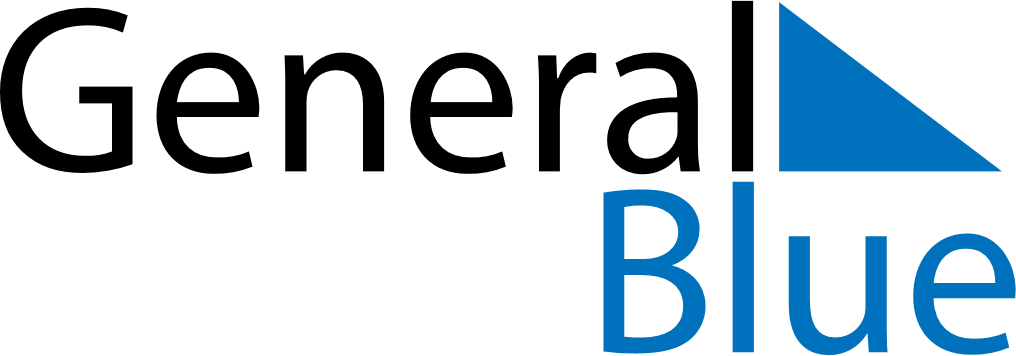 June 2025June 2025June 2025GibraltarGibraltarSUNMONTUEWEDTHUFRISAT123456789101112131415161718192021Father’s DayQueen’s Birthday222324252627282930